Comments and Suggested RevisionsTowards the Communication of the 802.22.3 Standard Draft v1.0Nilesh Khambekar, SpectrumFi, Inc.CommentSCOS communication details should include
1. Communication model
2. Response codes
3. Message encoding structure
4. Message Transport
5. Details of the Message parametersSuggested Revision Interfaces, Messaging and Primitives Figure 10: Simplified Interactions Model illustrates a simplified SCOS interactions model. Here, we re-iterate a few architectural details. A SCOS platform is composed of sensors and a sensor manager.  SCOS system provides sensing as a service. The SCOS system control plane is responsible for sensing task management. It enables the clients to SCOS platform to make requests for sensing data. The SCOS system data plane collects the sensing data and enables the SCOS platform clients to consume the requested data. In this regard, the sensor manager is split into Task Manager and Data Manager. The SCOS control plane counterpart of a SCOS platform client making request to sensing data is Data Client. The SCOS data plane counterpart of a SCOS platform client consuming the sensing data is Data Consumer.A Data Client connects to Task Manager using well-known address of the Task Manager and authenticates itself with the Task Manager. Upon successful authentication, the Dcli performs query on SCOS platform using Resource Discovery mechanism. A DCli can the request sensing data from the SCOS platform. TM provides notification of the completed sensing tasks to the DCli. A Dcli may request status on the requested sensing data.An SD may actively connect to the sensor manager on the SCOS platform or may passively wait to be contacted by a sensor manager. The SD and TM perform mutual authentication. Upon successful authentication, the TM performs capability discovery on the SD. The TM schedules sensing tasks on the SDs. The TM maintains periodic heartbeat with the SDs.The SDs connect with the DM that handles the SCOS data plane functions.  After successful mutual authentication, SD pushes the sensing data to the DM. The Data Consumers connect with the DM in order to consume the sensing data associated with the sensing request from its counterpart DCli. DCon authenticates itself with the DM. Upon successful authentication, the DCon can receive the sensing data published by the DM.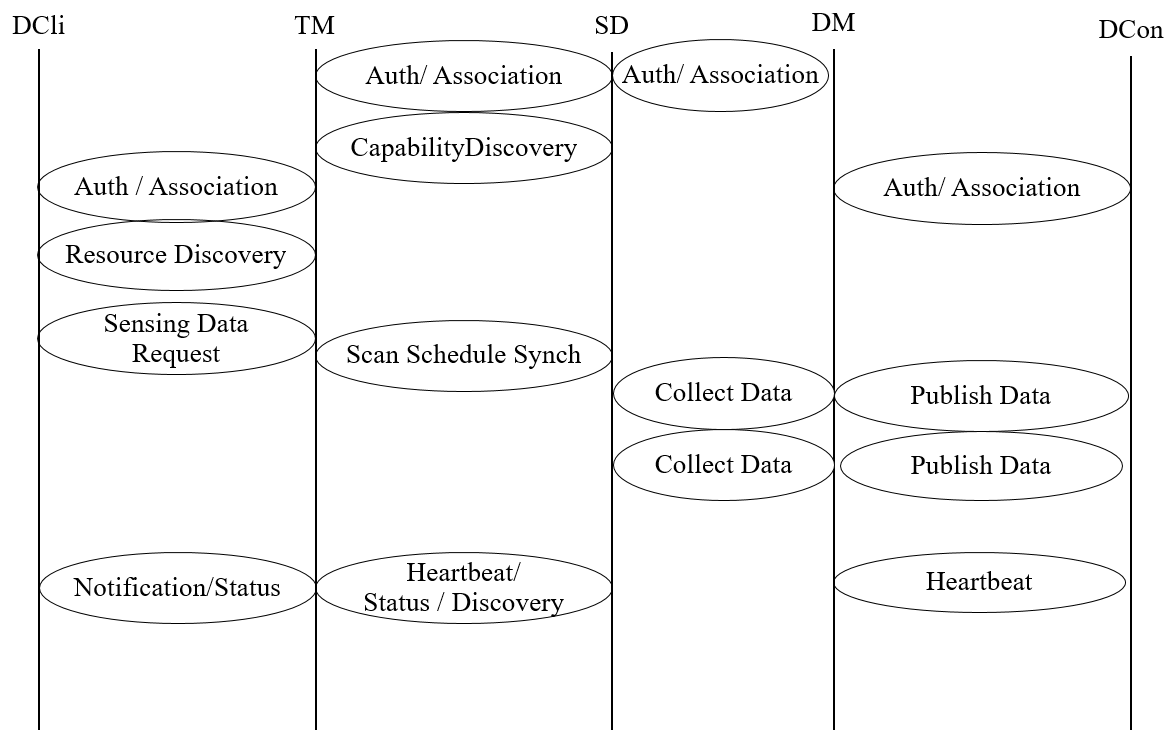 Figure 10: Simplified Interactions ModelSCOS InterfacesSCOS communication interfacesThe following are the key SCOS communication interfaces.DCli and TM InterfaceThe interface between DCli and TM is asynchronous.The interactions on this interface are specified in the SCOS Data Request API.TM and SD InterfaceThe interface between TM and SD is required to be synchronous. The interactions on this interface are specified in the SCOS Sensing API.SD and DM InterfaceThe interface between SD and DM is asynchronous.The interactions on this interface are specified in the SCOS Data Collection API.DM and DCon InterfaceThe interface between SD and DM is required to be asynchronous.The interactions on this interface are specified in the SCOS Data Consumer API.Data Client to TM InterfaceAuthentication and RegistrationThese procedures define the association and authentication process for an TM and Data Client entity to connect and communicate.  They include facilities to prevent spoofing based on shared key exchange.  Once an TM is authenticated and registered to a Data Client, the Data Client can then discover the capabilities of the TM and its associated SD’s.  The Data Client may then define and make sensing requests to the TM, which include a designation of the Data Consumer(s) to which the data is to be sent.  The TM will notify the Data Client when measurements are successfully completed (or not) and available at the Data Consumer.Resource DiscoveryResource Discovery is the process of informing the Data Client of what capabilities that the TM has with regard to what types of measurements, what bands can be measured and associated measurement parameters that can be specified and controlled and over what locations. This takes the form of a resource/capability message object and the current scan schedule per SD.Scan RequestThe Scan Request message from the Data Client to the TM includes the parameters of the desired spectrum measurement to be made and any associated processing to be performed by either the SD or the TM. This scan request is wrapped in a scheduling task description, defining the time the scan is to be made, the repetition rate (if applicable), the locations, etc. When the scan parameters in their scheduling wrapper are received by the TM it will be validated as possible to be executed (i.e. the resources requested meet the SSMs schedule of resources available), and either acknowledged as being queue, or a refusal is returned to the Data Client. If a scan schedule is updated for a particular SD, it is then replicated down to that SD.TM to SD InterfaceAuthentication and RegistrationThese procedures define the association and authentication process for an SD and TM entity to connect and communicate.  They include facilities to prevent spoofing based on shared key exchange.  Once an SD is authenticated and registered to a TM, the TM can then discover the capabilities of the SD.  An TM will have associated with it at least one SD. The TM may then assign sensing requests to the appropriate set of SDs in order to fulfil the sensing request of the Data Client.Status and DiscoveryThe Status and Discovery process serves two functions.  The first is to inform the TM of what capabilities that the SD has with regard to what types of measurements, what bands can be measured and associated measurement facilities (such calibration, antenna control, mobility, storage, processing) that can be specified and controlled and over what locations. The SD will transmit a package describing its capabilities and available resources at time of authentication/discovery, and if there is any change in its configuration. The second function is to maintain association with the TM. It will transmit a heartbeat periodically to indicate it is still associated with the TM. If it is to disconnect, it will transmit a disassociation message (e.g. if it is rebooting or about to go into an offline mode).Scan RequestThe Scan Request message originating from the TM is sent to the appropriate SDs for execution as a scan schedule. It includes the parameters of the desired spectrum measurement to be made based on knowledge of the SD’s capabilities.  This request will include the time to make the measurement, the repetition rate (if applicable), the locations, etc. and the format of the measured data. In the case of a single, once-off scan, the schedule will indicate no repetition.Message Parameters are captured in Table 3.Data Manager to Data Consumer InterfaceAuthentication and RegistrationThese procedures define the association and authentication process for a Data Consumer and DM entity to connect and communicate.  They include facilities to prevent spoofing based on shared key exchange.  Once a Data Consumer is authenticated and registered with a DM, the DM is then authorized to cause data to be delivered to the Data Consumer based on the privileges of the Data Consumer and the DM. The Data Consumers can be grouped into Data Consumer Groups, where a transmission of data from the DM is delivered to multiple Data Consumers.Data ManagerThese procedures define and enable the storage of data from the DM to the Data Consumer.  The successful reception of this data initiates a notification of the initiating Data Client that requested that data.SCOS MessagingThe communication between each of the entities defined above can be grouped and defined within the Interface Categories shown in Figure 11: SCOS Message Sequence.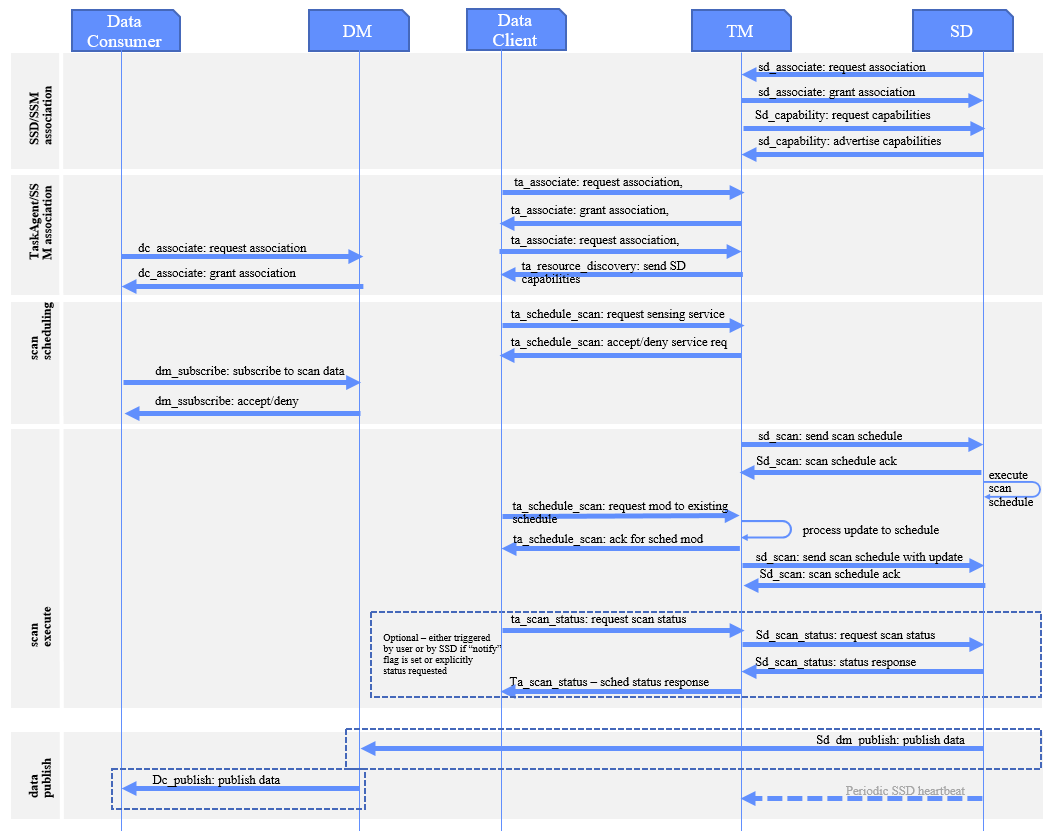 Figure 11: SCOS Message SequenceMessage EncodingSCOS messages are encoded in JavaScript Object Notation (JSON). JSON is a language-independent data-interchange format that is easy for humans to read and write. There are code and functions readily available in C, C++, C#, Java, JavaScript, MATLAB, Perl, and Python for parsing and generating JSON. It is a lightweight alternative to XML, commonly used to transmit data between server and browser application.The first five fields are the same for all messages; they are:1.	Ver = Schema/data transfer version with the major.minor.revision syntax (string)2.	Type = Type of JSON message (string) {“Sys”, ”Loc”, or “Data”}3.	SensorID = Unique identifier of sensor (string of URL unreserved characters)4.	SensorKey = Authentication key given out by MSOD (integer)5.	t = Time [seconds since Jan 1, 1970 UTC] (long integer)Each message begins with a header comprised of attribute-value pairs in ASCII characters.If an attribute is not relevant to the sensor implementation, then the value is set to NaN or "NaN".The following are specific formatting rules to be followed: All timestamps, i.e., t (defined above)and t1 (to be defined in Data message description) will be reported as seconds since 1/1/1970 midnight UTC in the UTC time zone. String values must only contain URL unreserved characters (i.e., uppercase and lowercase letters, decimal digits, hyphen, period, underscore, and tilde), and Field names cannot start with an underscore because that convention is reserved for internal implementation-specific uses.Message Transport protocolsThe SCOS standard is transport-agnostic. The standard defines requirements for the transport protocol. The implementers may choose appropriate transport protocol that meets these requirements and suits to the use-case. PrimitivesEach message (in general) will begin with a header as shown in the following table. Table 9 SCOS Messager Header DefinitionThe following are specific formatting rules to be followed to avoid problems when messages are ingested into MSOD: (1) All timestamps, i.e., t (defined above)and t1 (to be defined in Data message description) will be reported as seconds since 1/1/1970 midnight UTC in the UTC time zone. (2) String values must only contain URL unreserved characters (i.e., uppercase and lowercase letters, decimal digits, hyphen, period, underscore, and tilde), and (3) Field names cannot start with an underscore because that convention is reserved for MSOD internal use.The data fields in the JSON message descriptions below are required fields. If an attribute is not relevant to the sensor implementation, then the value is set to NaN or "NaN".SD<>TM MessagesTable 10 enumerate the messages exchanged between an SD and the TM.Table 10 SCOS Messages between SD and TMSD-TM Association Message ExchangeTable 11 describes the sdAssociateRequest JSON object.Table 11 SD Association Request Object DefinitionTable 12 describes the sdAssociateResponse JSON object.Table 12 SD Associate Response Object DefinitionSD-TM Capability Information ExchangeTable 13 describes the sdCapabilityRequest JSON object sent by the TM to SD.Table 13 SD Capability Request Object DefinitionTable 14 describes the freqInterval JSON object sent by the TM to SD.Table 14 SCOS Frequency Interval Object DefinitionTable 15 describes the timeInterval JSON object sent by the TM to SD.Table 15 SCOS Time Interval Definition ObjectTable 16 SCOS Time Datatype Definition ObjectTable 17 describes the sdCapabilityResponse JSON object sent by the SD to TM.Table 17 SD Capability Response Object DefiintionSD-TM Scan Message ExchangeTable 18 describes the sdScanRequest JSON object from TM to SD.Table 18 SD Scan Request Message ObjectTable 19 describes the sdScanResponse JSON object from SD to TM.Table 19 SD Scan Response Message ObjectTable 20 describes the scanData JSON object sent by the TM to SD.Table 20 SD Scan Data Message Definition Object SD-TM Heartbeat Message ExchangeTable 21 describes the sdHeartbeatRequest JSON object from TM to SD.Table 21 SD Heartbeat Request Message ObjectTable 22 describes the sdHeartbeatResponse JSON object from SD to TM.Table 22 SD Heartbeat Response Message ObjectTable 23describes the healthMetadata JSON object sent by the SD to TM.Table 23 SD Health Meatadata Object DefinitionSD-TM Disassociation Message ExchangeTable 24describes the sdDisassociateRequest JSON object from SD to TM.Table 24 SD Disassociate Request ObjectTable 25 describes the sdDisassociateResponse JSON object from TM to SD.Table 25 SD Disassociate Response ObjectDCli<>TM MessagesFollowing table describes the SCOS Data Request API methodsTable 26 Messages Exchanged Between DCli and TMDCli-TM Association Message ExchangeTable 27 describes the taAssociateRequest JSON object from DCli to TM.Table 27 DCli Associate Request MessageTable 28 describes the AdmPreferences objectTable 28 DCli Administrative PreferencesTable 29 describes the taAssociateResponse JSON object from TM to DCliTable 29 DCli Associate Response ObjectDCli-TM Resource Discovery Message ExchangeTable 30 describes the DCliResourceDiscoveryRequest JSON object from DCli to TM.Table 30 DCli Resource Discovery RequestTable 31 describes the location for the DCliResourceDiscoveryResponse JSON object from TM to DCli.Table 31 DCli Resource Discovery Location Descriptor ObjectTable 32 describes the DCliResourceDiscoveryResponse JSON object from TM to DCli.Table 32 DCli Resource Discovery Response ObjectDCli-TM Scan Request Message ExchangeTable 33 describes the DCliScheduleScanRequest JSON object from DCli to TM.Table 33 DCli Schedule Scan Request Request MessageTable 34 describes the DCliScheduleScanResponse JSON object from TM to DCliTable 34 DCli Schedule Scan Response ObjectDCli-TM Scan Status Inquiry Message ExchangeTable 35 describes the sdScanStatusRequest JSON object from DCli to TM.Table 35 DCli Scan Status Request MessageTable 36 describes the sdScanStatusResponse JSON object from TM to DCliTable 36  DCli Scan Status Response MessageDCli-TM Scan Notification Message ExchangeUpon completion of the scan or upon error event, TM notifies the DCli of the status for the scan.Table 37 describes the sdScanNotifyRequest JSON object from DCli to TM.Table 37 SD Scan Notification MessageDCli-TM Dissociation Message ExchangeTable 38 describes the DCliDissociateRequest JSON object from DCli to TM.Table 38 DCli Dissociation Request MessageTable 39 describes the sdDissociateResponse JSON object from TM to DCliTable 39 DCli Dissociation Response MessageSD<>DM MessagesTable 40 denotes the messages exchanged between SD and DM.Table 40 Messages Exchanged Between SD and DMSD-DM Association Message ExchangeTable 41 describes the sdAssociateRequest JSON object from SD to DM.Table 41 SD Associate Request MessageSD-DM Publish MessageTable 42 describes the sdPublishRequest JSON object from SD to DM.Table 42 SD Publish Sensing Data MessageTable 43 describes the scanData JSON objects from SD to DM.Table 43 SD ScanData Object DefinitionTable 44 describes the sdPublishResponse JSON object from SD to DM.Table 44 SD Publish Sensing Data Response ObjectSD-DM Heartbeat MessageTable 45Table 45 describes the heartbeat message exchanged between SD and DMTable 45 SD Heartbeat Request Message With DM Table 46 denotes the topic details exchanged in the heartbeat response message from SD and DM.Table 46 Topic Details Exchange in Heartbeat MessageSD-DM Dissociation Message ExchangeTable 48 describes the sdDissociateRequest JSON object from SD to DM.Table 47 SD Dissociate Request MessageTable 48 describes the sdDisassociateResponse JSON object from DM to SD.Table 48 SD Dissociate Response ObjectDCon<>DM MessagesFollowing Table 49 enumerates the messages exchanged between DM and DCon.Table 49Messages Exchanged Between DCon and DMDCon-DM Association Message ExchangeTable 50 describes the dcAssociateRequest JSON object from DC to DM.Table 50 DCon Associate Request MessageTable 51 describes the dcAssociateResponse JSON object from DM to DConTable 51 DCon Associate Response MessageDCon-DM Subscribe Message ExchangeTable 52 describes the dcSubscribeRequest JSON object from DC to DM.Table 52 DCon Subscribe Request MessageTable 53 describes the dcSubscribeResponse JSON object from DM to DC.Table 53 DCon Subscribe Response MessageDCon-DM TopicData Message ExchangeTable 54 describes the dcTopicData JSON object from DM to DM. Table 54 DCon Topic Data MessageTable 55 describes the scanData JSON object from DM to DCon.Table 55 DM Published Data Object DefinitionTable 56 describes the dcTopicDataResponse JSON object from DCon to DM.Table 56 Topic Data Acknowledgement Message from DConDC-DM Unsubscribe Message ExchangeTable 57 describes the dcUnSubscribeRequest JSON object from DC to DM.Table 57 DCon Unsubscribe Request MessageTable 58 describes the dcUnSubscribeResponse JSON object from DM to DC.Table 58 Dcon Unsubscribe Response MessageDC-DM Heartbeat MessageTable 59describes the dcHeartbeatRequest JSON object from DM to DC.Table 59 DCon Heartbeat Request MessageTable 60 describes the dcHeartbeatResponse JSON object from DC to DM.Table 60 DCon Heartbeat Response MessageDC-DM Dissociation Message ExchangeTable 61 describes the dcDissociateRequest JSON object from DC to DM.Table 61 DCon Dissociation Request MessageTable 62 describes the dcDissociateResponse JSON object from DM to DCTable 62 DCon Dissociation Response MessageTM<>DM MessagesThe SCOS control plane is managed by the TM and the data plane is managed by DM. The DM and TM communicate in order to synchronize the control plane and data plane. Table 63 describes the messages exchanged between the TM and the DM.Table 63 Messages Exchanged Between TM and DMTM-DM Association Message ExchangeTable 64 describes the smAssociateRequest JSON object from DC to DM.Table 64 DM Association Request MessageTable 65 describes the smAssociateResponse JSON object from TM to DMTable 65 DM Associate Response MessageTM-DM Sensing Task Coordination Message ExchangeTable 66 describes the dmTaskCoordinationRequest JSON object from TM to DM.Table 66 DM Task Coordination Request MessageTable 67 describes the dmTaskCoordinationResponse JSON object from DM to TM.Table 67 DM Task Coordination Response Message TM-DM TopicData Message ExchangeTable 68 describes the dmTaskModeration JSON object from DM to TM.Table 68 DM Task Moderation MessageTable 69 describes the dmTaskModerationResponse JSON object from TM to DM.Table 69 DM Task Moderation Response MessageTM-DM Heartbeat messageTable 70 describes the dmHeartbeatRequest JSON object from DM to TM.Table 70 DM Heartbeat Response MessageTable 71 describes the dmHeartbeatResponse JSON object from TM to DM.Table 71 DM - TM Heartbeat ExchangeTM-DM Dissociation Message ExchangeTable 72 describes the dmDissociateRequest JSON object from DC to DM.Table 72 DM Dissociate Request MessageTable 73 describes the dmDissociateResponse JSON object from DM to DCTable 73 DM Dissociate Response MessageParameterR/O/CDescriptionNAME: versionDATA TYPE: StringRequiredIEEE 802.22.3 SCOS protocol version.The maximum length is 64 octets.NAME: scosmodeDATA TYPE: IntegerRequiredThe mode for SCOS system.NAME: scosmethod                 DATA TYPE: StringRequiredThe SCOS method in the context of the communication. The scaos methods are listed in the message descriptions.The maximum length is 64 octets.NAME: msgtype                 DATA TYPE: IntegerRequiredThe valid message types are request and response. (1=Request, 2=Response 3= Notification  4=AdminCmd 5=AdminCmdResponse) NAME: timestampDATA TYPE: TimeRequiredTimestamp associated with the communication..scos_method_nameJSON Array Name of Request MessageJSON Array Name of Response Message“sd_associate”sdAssociateRequestsdAssociateResponse“sd_capability”sdCapabilityRequestsdCapabilityResponse“sd_scan”sdScanRequestsdScanResponse“sd_heartbeat”sdHeartbeatRequestsdHeartbeatResponse“sd_disassociate”sdDisassociateRequestsdDisassociateResponseParameterR/O/CDescriptionNAME: SDName              DATA TYPE: stringRequiredThe name of the sensing device registered with SCOS operator.The maximum length is 64 octets.NAME: SCOSOperator              DATA TYPE: stringRequiredThe name of the SCOS operator.The maximum length is 64 octets.NAME: SDMode                 DATA TYPE: IntegerRequiredThe mode in which sensing device operates. (1=online, 2=offline) NAME: SDType                 DATA TYPE: IntegerRequiredThe type of the sensing device. (1=SDFull, 2=SDProxy) NAME: SDID                    DATA TYPE: stringConditionalThe unique ID assigned to the sensing device. If ID is not pre-assigned, this is left empty.                                        The maximum length is 64 octets. NAME: SDCertFileDATA TYPE: StringConditionalThe path of the SD certificate file.The maximum length of the ID string is 256 octets.NAME: SDKeyFileDATA TYPE: StringConditionalThe name of the SD certificate file.The maximum length of the ID string is 256 octets.NAME: SDCAFileDATA TYPE: StringConditionalThe name of the trusted certificate authority.The maximum length of the ID string is 256 octets.ParameterR/O/CDescriptionNAME: SDName                    DATA TYPE: stringRequiredThe name of the sensing device registered with SCOS operator.The maximum length is 64 octets.NAME: response               DATA TYPE: stringRequiredThe response code for association.NAME: SDID                    DATA TYPE: stringRequiredThe unique ID assigned to the sensing device.                                        The maximum length is 64 octets.NAME: heartbeatInterval                    DATA TYPE: IntegerRequiredHeartbeat interval in seconds.                                        ParameterR/O/CDescriptionNAME: SDID                    DATA TYPE: stringRequiredThe unique ID assigned to the sensing device.                                        The maximum length is 64 octets.NAME: sendBaseCapability              DATA TYPE: booleanConditionalTrue or False. If false, base capability information is not required.NAME: freqIntervals              DATA TYPE: Array of freqIntervalConditionalArray of freqInterval objects. Each freqInterval object denotes a frequency range as defined in Table 14.NAME: timeIntervals               DATA TYPE: Array of timeRangeConditionalArray of timeInterval objects. Each timeInterval object denotes a time range as defined in Table 15NAME: scanPeriodicity                    DATA TYPE: IntegerConditionalSupported scanPeriodicity interval. The periodicity interval is expressed in number of seconds. ParameterR/O/CDescriptionNAME: lowFreq                    DATA TYPE: IntegerRequiredThe low frequency of a frequency interval.NAME: highFreqDATA TYPE: IntegerRequiredThe high frequency of a frequency interval.ParameterR/O/CDescriptionNAME: startTime                    DATA TYPE: TimeRequiredThe start of a time interval.NAME: endTimeDATA TYPE: TimeRequiredThe end of a time interval.ParameterR/O/CDescriptionNAME: time DATA TYPE: StringRequiredUTC time expressed in the format YYYY-MM-DDThh:mm:ssZ as defined by [1]ParameterR/O/CDescriptionNAME: SDIDDATA TYPE: stringRequiredThe name of the SD registered with SCOS operator.The maximum length is 64 octets.NAME: SDCapabilityInfo              DATA TYPE: sdCapabilityInfoConditionalObject describing SD capability (class B SD metadata) as described in Annex B. NAME: freqIntervals              DATA TYPE: Array of freqIntervalConditionalArray of freqInterval objects. Each freqInterval object denotes a frequency range as defined in Table 14.NAME: timeIntervals               DATA TYPE: Array of timeRangeConditionalArray of timeInterval objects. Each timeInterval object denotes a time range as defined in Table 15NAME: scanPeriodicity                    DATA TYPE: IntegerConditionalSupported scanPeriodicity interval. The periodicity interval is expressed in number of seconds. ParameterR/O/CDescriptionNAME: SDID                    DATA TYPE: stringRequiredThe unique ID assigned to the sensing device.                                        The maximum length is 64 octets.NAME: TaskIDDATA TYPE: StringRequiredUnique ID for the Spectrum Scan.The maximum length of the ID string is 64 octets.NAME: freqIntervals              DATA TYPE: Array of freqIntervalConditionalArray of freqInterval objects. Each freqInterval object denotes a frequency range as defined in Table 14.NAME: scanResolution              DATA TYPE: IntegerConditionalThe suggested frequency resolution for the scan.NAME: TaskDurationDATA TYPE: numberRequiredDuration of scan in milliseconds.NAME: TaskStartTimeDATA TYPE: TimeRequiredThe start time for the task.NAME: TaskRepeatIntervalDATA TYPE: NumberOptionalThe interval in seconds after which the task needs to be repeated. NAME: TaskRepeatCountDATA TYPE: NumberOptionalThe number of times the task needs to be repeated.NAME: TaskEndTimeDATA TYPE: TimeOptionalThe end time for the task.ParameterR/O/CDescriptionNAME: SDID                    DATA TYPE: stringRequiredThe unique ID assigned to the sensing device.                                        The maximum length is 64 octets.NAME: TaskIDDATA TYPE: StringRequiredUnique ID for the Spectrum Scan.The maximum length of the ID string is 64 octets.NAME: scanStatus                    DATA TYPE: Array of IntegerRequiredArray provides scan output status code for each of the freqIntervals. The status code is one of the response codes from Table. The freqIntervals should match with the freqIntervals from the request message.NAME: timestamp                    DATA TYPE: TimeRequiredTimestamp with the associated scanning output.NAME: scanDataDATA TYPE: Array of scanData objectsRequiredArray of scanData objects. Each object represents SD measurements for the freqInterval. The scanData is defined in B.3.27.2NAME: envInfo                DATA TYPE: environMetadataRequiredThe environmental data including GPS, temperature, and humidity as described in B.3.8    ParameterR/O/CDescriptionNAME: dataFormat                    DATA TYPE: IntegerRequiredThe format of the output data as specified in B.3.27.2.NAME: sizeDataDATA TYPE: IntegerRequiredThe number of measurements.NAME: measDataDATA TYPE: Array of ComplexRequiredThe complex measurement values. The size of the array is defined by sizeData.ParameterR/O/CDescriptionNAME: SDID                    DATA TYPE: stringRequiredThe unique ID assigned to the sensing device.                                        The maximum length is 64 octets.NAME: calibrate                    DATA TYPE: booleanConditionalIf true, SD is required to perform calibration.NAME: calibrateTime                    DATA TYPE: TimeConditionalIf calibrate true, calibrateTime denotes the time for performing calibration.ParameterR/O/CDescriptionNAME: SDID                    DATA TYPE: stringRequiredThe unique ID assigned to the sensing device.                                        The maximum length is 64 octets.NAME: calibrateStatus              DATA TYPE: IntegerConditionalThe status code for the scheduled calibration.NAME: envInfo                DATA TYPE: envMetadataRequiredThe type of DCli.     The maximum length is 64 octets.NAME: healthInfo                    DATA TYPE: healthMetadataRequiredThe SD health metadata as described in B.3.8.ParameterR/O/CDescriptionNAME: batteryLevel                    DATA TYPE: IntegerRequiredThe battery level in percentage rounded to closest integer. ParameterR/O/CDescriptionNAME: SDIDDATA TYPE: stringRequiredThe ID assigned to SD by the SCOS operator.The maximum length is 64 octets.NAME: SDName              DATA TYPE: stringRequiredThe name of the sensing device registered with SCOS operator.The maximum length is 64 octets.NAME: SCOSOperator              DATA TYPE: stringRequiredThe name of the SCOS operator.The maximum length is 64 octets.ParameterR/O/CDescriptionNAME: SDNameDATA TYPE: stringRequiredThe name of the SD registered with SCOS operator.The maximum length is 64 octets.NAME: SCOSOperator              DATA TYPE: stringRequiredThe name of the SCOS operator.The maximum length is 64 octets.NAME: statusDATA TYPE: stringRequiredThe response code for dissociation request. NAME: oldSDIDDATA TYPE: stringRequiredThe SD ID that has been dissociatedThe maximum length is 64 octets.scos_method_nameJSON Array Name of Request MessageJSON Array Name of Response Message“ta_associate”taAssociateRequesttaAssociateResponse“ta_resource_discovery”taResourceDiscoveryRequesttaResourceDiscoveryResponse“ta_schedule_scan”taScheduleScanRequesttaScheduleScanResponse“ta_scan_status”taScanStatusRequesttaScanStatusResponse“ta_scan_notify”taScanNotificationtaScanNotificationResponse“ta_dissociate”taDissociateRequesttaDissociateResponseParameterR/O/CDescriptionNAME: DCliNameDATA TYPE: stringRequiredThe name of the Data Client registered with SCOS operator.The maximum length is 64 octets.NAME: SCOSOperator              DATA TYPE: stringRequiredThe name of the SCOS operator.The maximum length is 64 octets.NAME: SMNameDATA TYPE: stringRequiredThe name of the sensing manager to associate with.The maximum length is 64 octets.NAME: DCliType                DATA TYPE: stringRequiredThe type of DCli. Valid values include {“DCliTypeA”, “DCliTypeB”, “DCliTypeC”}  NAME: DCliID                    DATA TYPE: stringOptionalThe unique ID assigned to the Data Client.                                        The maximum length is 64 octets.NAME: DCliCertFileDATA TYPE: StringOptionalThe path of the DCli certificate file.The maximum length of the ID string is 256 octets.NAME: DCliKeyFileDATA TYPE: StringOptionalThe name of the DCli certificate file.The maximum length of the ID string is 256 octets.NAME: DCliCAFileDATA TYPE: StringOptionalThe name of the trusted certificate authority.The maximum length of the ID string is 256 octets.NAME: admPreferencesDATA TYPE: AdmPreferencesOptionalA DCli can optionally specify certain preferences related to how scanning task administration is performed.ParameterR/O/CDescriptionNAME: useNewTaskforRestart           DATA TYPE: booleanOptionalDCli chooses to have new TaskID for a restarted task. In the case of restarting a sensing task, TM provides old TaskID as well in order to associate the two. More details in the Section 7 administration.NAME: useNewTaskforMigration           DATA TYPE: booleanOptionalDCli chooses to have new TaskID for a sensing task with change in SD resource. In the case of migrating a sensing task, TM provides old TaskID as well in order to associate the two. More details in the Section 7 administration.ParameterR/O/CDescriptionNAME: DCliName             DATA TYPE: stringRequiredThe name of the Data Client registered with SCOS operator.The maximum length is 64 octets.NAME: SMNameDATA TYPE: stringRequiredThe name of the sensing manager to associate the DCli with.The maximum length is 64 octets.NAME: SCOSOperator              DATA TYPE: stringRequiredThe name of the SCOS operator.The maximum length is 64 octets.NAME: statusDATA TYPE: stringRequiredThe response code for the DCli association request.     The maximum length is 64 octets.NAME: DCliID                    DATA TYPE: stringRequiredThe unique ID assigned to the Data Client.                                        The maximum length is 64 octets.NAME: SMID                    DADCli TYPE: stringRequiredThe unique ID of the sensing manager.                                        The maximum length is 64 octets.ParameterR/O/CDescriptionNAME: DCliIDDATA TYPE: stringRequiredThe name of the Data Client registered with SCOS operator.The maximum length is 64 octets.NAME: perSDInfoRequestDATA TYPE: BooleanRequiredIf True, per SD resource/capability information is requested.NAME: freqIntervals              DATA TYPE: Array of freqIntervalOptionalArray of freqInterval objects. Each freqInterval object denotes a frequency range as defined in Table 14.NAME: scanDataFormat                DATA TYPE: Array of timeIntervalOptionalThe format of the scan data as described in B.3.27.2.     The maximum length is 64 octets.NAME: scanResolution                    DATA TYPE: IntegerOptionalThe minimum desired scan resolution.NAME: locations              DATA TYPE: Array of Location objectsOptionalArray of Location objects for the specified scan frequencies. Each Location object denotes desired coordinates as defined in B.3.9.NAME: locationAccuracy              DATA TYPE: IntegerOptionalDesired accuracy for location in terms of maximum distance in meters from the specified coordinate.ParameterR/O/CDescriptionNAME: Latitude             DATA TYPE: stringRequiredLatitude is expressed in format DD°MM’SS’’ N/SThe maximum length is 64 octets.NAME: Longitude              DATA TYPE: stringRequiredLongitude is expressed in format DD°MM’SS’’ W/EThe maximum length is 64 octets.ParameterR/O/CDescriptionNAME: SMID                    DATA TYPE: stringRequiredThe unique ID of the sensing manager.                                        The maximum length is 64 octets.NAME: DCliIDDATA TYPE: stringRequiredThe name of the Data Client registered with SCOS operator.The maximum length is 64 octets.NAME: sdResourceInfo              DATA TYPE: Array of sdCapabilityInfo objectsConditionalIf perSDInfoRequest is true in the request, array of sdCapabilityInfo (Annex B) objects is included.NAME: statusFreqIntervals              DATA TYPE: Array of IntegerConditionalStatus codes for each of the freqIntervals from the request message that meet the scanDataformat and scanResolution.NAME: AccuracyLocation              DATA TYPE: Array of IntegerConditionalAccuracy for each of the Locations from the request message in terms of distance (measured in meter).ParameterR/O/CDescriptionNAME: DCliIDDATA TYPE: stringRequiredThe name of the Data Client registered with SCOS operator.The maximum length is 64 octets.NAME: freqIntervals              DATA TYPE: Array of freqIntervalRequiredArray of freqInterval objects. Each freqInterval object denotes a frequency range as defined in Table 14.NAME: scanDataFormat                DATA TYPE: Array of timeIntervalRequiredThe format of the scan data as described in B.3.27.2.     The maximum length is 64 octets.NAME: scanResolution                    DATA TYPE: IntegerRequiredThe minimum desired scan resolution.NAME: locations              DATA TYPE: Array of Location objectsRequiredArray of Location objects. Each Location object denotes desired coordinates as defined in B.3.9.NAME: locationAccuracy              DATA TYPE: IntegerRequiredDesired accuracy for location in terms of maximum distance in meters from the specified coordinate.ParameterR/O/CDescriptionNAME: SMID                    DATA TYPE: stringRequiredThe unique ID of the sensing manager.                                        The maximum length is 64 octets.NAME: DCliIDDATA TYPE: stringRequiredThe name of the Data Client registered with SCOS operator.The maximum length is 64 octets.NAME: DCliScanIDDATA TYPE: stringRequiredThe unique ID assigned for the scan scheduled for the DCli.The maximum length is 64 octets.NAME: status              DATA TYPE: Array of IntegerRequiredStatus codes for each of the scan frequency ranges that support desired scan parameters and the desired locationAccuracy.ParameterR/O/CDescriptionNAME: DCliIDDATA TYPE: stringRequiredThe name of the Data Client registered with SCOS operator.The maximum length is 64 octets.NAME: SMID                    DATA TYPE: stringRequiredThe unique ID of the sensing manager.                                        The maximum length is 64 octets.NAME: DCliScanIDDATA TYPE: stringRequiredThe unique ID assigned for the scan scheduled for the DCli.The maximum length is 64 octets.ParameterR/O/CDescriptionNAME: DCliIDDATA TYPE: stringRequiredThe name of the Data Client registered with SCOS operator.The maximum length is 64 octets.NAME: SMID                    DATA TYPE: stringRequiredThe unique ID of the sensing manager.                                        The maximum length is 64 octets.NAME: DCliScanIDDATA TYPE: stringRequiredThe unique ID assigned for the scan scheduled for the DCli.The maximum length is 64 octets.NAME: status              DATA TYPE: Array of IntegerRequiredStatus codes for each of the scan frequency ranges that support desired scan parameters and the desired locationAccuracy.ParameterR/O/CDescriptionNAME: DCliIDDATA TYPE: stringRequiredThe name of the Data Client registered with SCOS operator.The maximum length is 64 octets.NAME: SMID                    DATA TYPE: stringRequiredThe unique ID of the sensing manager.                                        The maximum length is 64 octets.NAME: DCliScanIDDATA TYPE: stringRequiredThe unique ID assigned for the scan scheduled for the DCli.The maximum length is 64 octets.NAME: status              DADCli TYPE: Array of IntegerRequiredStatus codes for each of the scan frequency ranges that support desired scan parameters and the desired locationAccuracy.ParameterR/O/CDescriptionNAME: DCliIDDATA TYPE: stringRequiredThe ID assigned to DCli by the SCOS operator.The maximum length is 64 octets.NAME: DCliName              DATA TYPE: stringRequiredThe name of the DCli registered with SCOS operator.The maximum length is 64 octets.NAME: SCOSOperator              DATA TYPE: stringRequiredThe name of the SCOS operator.The maximum length is 64 octets.ParameterR/O/CDescriptionNAME: DCliNameDATA TYPE: stringRequiredThe name of the Data Client registered with SCOS operator.The maximum length is 64 octets.NAME: SCOSOperator              DATA TYPE: stringRequiredThe name of the SCOS operator.The maximum length is 64 octets.NAME: statusDATA TYPE: stringRequiredThe response code for dissociation request. NAME: oldDCliIDDATA TYPE: stringRequiredThe DCli ID that has been dissociatedThe maximum length is 64 octets.scos_method_nameJSON Array Name of Request MessageJSON Array Name of Response Message“sd_dm_associate”sdAssociateRequestsdAssociateResponse“sd_dm_publish”sdPublishRequestsdPublishResponse“sd_dm_heartbeat”sdHeartbeatRequestsdHeartbeatResponse“sd_dm_disassociate”sdDisassociateRequestsdDisassociateResponseParameterR/O/CDescriptionNAME: SDName                    DATA TYPE: stringRequiredThe name of the sensing device registered with SCOS operator.The maximum length is 64 octets.NAME: response               DATA TYPE: stringRequiredThe response code for association.NAME: SDID                    DATA TYPE: stringRequiredThe unique ID assigned to the sensing device.                                        The maximum length is 64 octets.NAME: heartbeatInterval                    DATA TYPE: IntegerRequiredHeartbeat interval in seconds.                                        ParameterR/O/CDescriptionNAME: SDID                    DATA TYPE: stringRequiredThe unique ID assigned to the sensing device.    The maximum length is 64 octets.NAME: TaskIDDATA TYPE: StringRequiredUnique ID for the Spectrum Scan.The maximum length of the ID string is 64 octets.NAME: scanStatus                DATA TYPE: Array of IntegerRequiredArray provides scan output status code for each of the freqIntervals. The status code is one of the response codes from Table. The freqIntervals should match with the freqIntervals from the request message.NAME: timestamp                DATA TYPE: TimeRequiredTimestamp with the associated scanning output.NAME: scanDataDATA TYPE: Array of scanData objectsRequiredArray of scanData objects. Each object represents SD measurements for the freqInterval. The scanData is defined in B.3.27.2NAME: envInfo                 DATA TYPE: environMetadataRequiredThe environmental data including GPS, temperature, and humidity as described in B.3.8 	ParameterR/O/CDescriptionNAME: dataFormat                DATA TYPE: IntegerRequiredThe format of the output data as specified in B.3.27.2.NAME: sizeDataDATA TYPE: IntegerRequiredThe number of measurements.NAME: measDataDATA TYPE: Array of ComplexRequiredThe complex measurement values. The size of the array is defined by sizeData.ParameterR/O/CDescriptionNAME: SDID                     DATA TYPE: stringRequiredThe unique ID assigned to the sensing device.                                    The maximum length is 64 octets.NAME: TaskIDDATA TYPE: StringRequiredUnique ID for the Spectrum Scan.The maximum length of the ID string is 64 octets.NAME: status                     DATA TYPE: Array of IntegerRequiredEach entry shows status for the publish request of the scanning data for each of the freqIntervals.NAME: timestamp                DATA TYPE: TimeRequiredTimestamp for the associated scanning data that DM is acknowledging.ParameterR/O/CDescriptionNAME: SDID                   DATA TYPE: stringRequiredThe unique ID assigned to the sensing device.                                    The maximum length is 64 octets.NAME: CmdDATA TYPE: TimeOptionalIf nonzero, SD is given a command. Currently, two command codes are defined. If cmd is 1, DM is asking SD to list all topics for which the SD is publishing. If cmd is 2, DM is asking to stop publishing for a topic or all topics as suggested by next object in the message.NAME: topicDATA TYPE: stringConditionalIf cmd is 2, this field denotes the topic for which DM is asking SD to stop publishing. If no topic is specified, DM is asking to stop publishing for all the topics.ParameterR/O/CDescriptionNAME: SDID                    DATA TYPE: stringRequiredThe unique ID assigned to the sensing device.                                    The maximum length is 64 octets.NAME: activeTopics                DATA TYPE: Array of stringRequiredEach entry in the list describes an active topic.    The maximum length is 64 octets.ParameterR/O/CDescriptionNAME: SDIDDATA TYPE: stringRequiredThe ID assigned to SD by the SCOS operator.The maximum length is 64 octets.NAME: SDName              DATA TYPE: stringRequiredThe name of the sensing device registered with SCOS operator.The maximum length is 64 octets.NAME: SCOSOperator              DATA TYPE: stringRequiredThe name of the SCOS operator.The maximum length is 64 octets.ParameterR/O/CDescriptionNAME: SDNameDATA TYPE: stringRequiredThe name of the SD registered with SCOS operator.The maximum length is 64 octets.NAME: SCOSOperator              DATA TYPE: stringRequiredThe name of the SCOS operator.The maximum length is 64 octets.NAME: statusDATA TYPE: stringRequiredThe response code for dissociation request. NAME: oldSDIDDATA TYPE: stringRequiredThe SD ID that has been dissociatedThe maximum length is 64 octets.scos_method_nameJSON Array Name of Request MessageJSON Array Name of Response Message“dc_associate”dcAssociateRequestdcAssociateResponse“dc_subscribe”dcSubscribeRequestdcSubscribeResponse“dc_topicdata”dcTopicDatadcTopicDataResponse“dc_unsubscribe”dcUnSubscribeRequestdcUnSubscribeResponse“dc_heartbeat”dcHeartbeatRequestdcHeartbeatResponse“dc_disassociate”dcDisassociateRequestdcDisassociateResponseParameterR/O/CDescriptionNAME: DCNameDATA TYPE: stringRequiredThe name of the data-consumer registered with SCOS operator.The maximum length is 64 octets.NAME: SCOSOperator     DATA TYPE: stringRequiredThe name of the SCOS operator.The maximum length is 64 octets.NAME: DMNameDATA TYPE: stringRequiredThe name of the data manager to associate with.The maximum length is 64 octets.NAME: DCID      DATA TYPE: stringOptionalThe unique ID assigned to the data-client.                                    The maximum length is 64 octets.NAME: DCCertFileDATA TYPE: StringOptionalThe path of the DCli certificate file.The maximum length of the ID string is 256 octets.NAME: DCKeyFileDATA TYPE: StringOptionalThe name of the DC certificate file.The maximum length of the ID string is 256 octets.NAME: DCCAFileDATA TYPE: StringOptionalThe name of the trusted certificate authority.The maximum length of the ID string is 256 octets.ParameterR/O/CDescriptionNAME: DCName         	DATA TYPE: stringRequiredThe name of the DCli  registered with SCOS operator.The maximum length is 64 octets.NAME: DMNameDATA TYPE: stringRequiredThe name of the data manager to associate the DC with.The maximum length is 64 octets.NAME: SCOSOperator     DATA TYPE: stringRequiredThe name of the SCOS operator.The maximum length is 64 octets.NAME: statusDATA TYPE: stringRequiredThe response code for the DCli association request. The maximum length is 64 octets.NAME: DCID    DATA TYPE: stringRequiredThe unique ID assigned to the Data Client.                                    The maximum length is 64 octets.NAME: DMID    DATA TYPE: stringRequiredThe unique ID of the data manager.                                    The maximum length is 64 octets.ParameterR/O/CDescriptionNAME: DCID     DATA TYPE: stringRequiredThe unique ID assigned to the DCon.                                    The maximum length is 64 octets.NAME: TopicIDDATA TYPE: StringRequiredUnique TopicID for the spectrum sensing data to associate the DC with.The maximum length of the ID string is 128 octets.NAME: TAID      DATA TYPE: StringRequiredID of Data Client associated with the scan.The maximum length of the ID string is 64 octets.ParameterR/O/CDescriptionNAME: DCID     DATA TYPE: stringRequiredThe unique ID assigned to the DCon.                                    The maximum length is 64 octets.NAME: TopicIDDATA TYPE: StringRequiredUnique TopicID for the spectrum sensing data to associate the DC with.The maximum length of the ID string is 128 octets.NAME: status      DATA TYPE: IntegerRequiredResponse code to subscribe request.ParameterR/O/CDescriptionNAME: DCID      DATA TYPE: StringRequiredThe unique ID assigned to the DCon.                                        The maximum length is 64 octets.NAME: TaskIDDATA TYPE: StringRequiredUnique ID for the Spectrum Scan.The maximum length of the ID string is 64 octets.NAME: scanStatusDATA TYPE: Array of IntegerRequiredArray provides scan output status code for each of the freqIntervals. The status code is one of the response codes from Table. The freqIntervals should match with the freqIntervals from the request message.NAME: timestamp                DATA TYPE: TimeRequiredTimestamp with the associated scanning output.NAME: scanDataDATA TYPE: Array of scanData objectsRequiredArray of scanData objects. Each object represents SD measurements for the freqInterval. The scanData is defined in B.3.27.2NAME: envInfo  DATA TYPE: environMetadataRequiredThe environmental data including GPS, temperature, and humidity as described in B.3.8ParameterR/O/CDescriptionNAME: dataFormat DATA TYPE: IntegerRequiredThe format of the output data as specified in B.3.27.2.NAME: sizeDataDATA TYPE: IntegerRequiredThe number of measurements.NAME: measDataDATA TYPE: Array of ComplexRequiredThe complex measurement values. The size of the array is defined by sizeData.ParameterR/O/CDescriptionNAME: DCIDDATA TYPE: stringRequiredThe unique ID assigned to the Data Consumer.                                    The maximum length is 64 octets.NAME: TopicIDDATA TYPE: StringRequiredUnique ID for the Topic.The maximum length of the ID string is 128 octets.NAME: statusDATA TYPE: Array of IntegerRequiredEach entry shows status for the TopicData request of the scanning data for each of the freqIntervals.NAME: timestamp                DATA TYPE: TimeRequiredTimestamp for the associated scanning data that DC is acknowledging.ParameterR/O/CDescriptionNAME: DCID                DATA TYPE: stringRequiredThe unique ID assigned to the sensing device.                                    The maximum length is 64 octets.NAME: TopicIDDATA TYPE: StringRequiredUnique TopicID for the spectrum sensing data the DC wants to unsubscribe.The maximum length of the ID string is 128 octets.NAME: TAID     DATA TYPE: StringRequiredID of Data Client associated with the scan.The maximum length of the ID string is 64 octets.ParameterR/O/CDescriptionNAME: DCID     DATA TYPE: stringRequiredThe unique ID assigned to the sensing device.                                    The maximum length is 64 octets.NAME: TopicIDDATA TYPE: StringRequiredUnique TopicID for the spectrum sensing data the DC wants to unsubscribe.The maximum length of the ID string is 128 octets.NAME: status      DATA TYPE: IntegerRequiredResponse code to unsubscribe request.ParameterR/O/CDescriptionNAME: DCID     DATA TYPE: stringRequiredThe unique ID assigned to the sensing device.                                    The maximum length is 64 octets.NAME: InfoDATA TYPE: IntegerOptionalIf DM intends to notify DC certain information related to specific topic or DM/connectivity specific health information.Information codes:0-15: DM/connectivity specific information>15: Topic specific informationNAME: topicDATA TYPE: stringConditionalIf information code > 15, this field denotes the topic for which DM is providing additional information.ParameterR/O/CDescriptionNAME: DCID                     DATA TYPE: stringRequiredThe unique ID assigned to the data-client.                                    The maximum length is 64 octets.NAME: topicsNeedAttention                    DATA TYPE: Array of stringOptionalEach entry in the list describes an active topic that needs attention.The maximum length of each topic entry is 128 octets.ParameterR/O/CDescriptionNAME: DCIDDATA TYPE: stringRequiredThe ID assigned to DC by the SCOS operator.The maximum length is 64 octets.NAME: DCName          DATA TYPE: stringRequiredThe name of the DC registered with SCOS operator.The maximum length is 64 octets.NAME: SCOSOperator  DATA TYPE: stringRequiredThe name of the SCOS operator.The maximum length is 64 octets.ParameterR/O/CDescriptionNAME: TANameDATA TYPE: stringRequiredThe name of the DC registered with SCOS operator.The maximum length is 64 octets.NAME: SCOSOperator          DATA TYPE: stringRequiredThe name of the SCOS operator.The maximum length is 64 octets.NAME: statusDATA TYPE: stringRequiredThe response code for dissociation request.NAME: oldDCIDDATA TYPE: stringRequiredThe DC ID that has been dissociatedThe maximum length is 64 octets.scos_method_nameJSON Array Name of Request MessageJSON Array Name of Response Message“sm_dm_associate”smAssociateRequestsmAssociateResponse“sm_task_coordinate”smTaskCoordinationRequestsmTaskCoordinationResponse“sm_task_moderation”smTaskModerationRequestsmTaskModerationResponse“sm_dm_heartbeat”smHeartbeatRequestsmHeartbeatResponse“sm_dm_disssociate”smDisassociateRequestsmDisassociateResponseParameterR/O/CDescriptionNAME: SMNameDATA TYPE: stringRequiredThe name of the sensing manager registered with SCOS operator.The maximum length is 64 octets.NAME: SCOSOperator  DATA TYPE: stringRequiredThe name of the SCOS operator.The maximum length is 64 octets.NAME: DMNameDATA TYPE: stringRequiredThe name of the data manager to associate with.The maximum length is 64 octets.NAME: SMID    DATA TYPE: stringOptionalThe unique ID assigned to the sensing manager.                                    The maximum length is 64 octets.NAME: SMCertFileDATA TYPE: StringOptionalThe path of the TM certificate file.The maximum length of the ID string is 256 octets.NAME: SMKeyFileDATA TYPE: StringOptionalThe name of the TM certificate file.The maximum length of the ID string is 256 octets.NAME: SMCAFileDATA TYPE: StringOptionalThe name of the trusted certificate authority.The maximum length of the ID string is 256 octets.ParameterR/O/CDescriptionNAME: SDName         DATA TYPE: stringRequiredThe name of the sensing manager registered with SCOS operator.The maximum length is 64 octets.NAME: DMNameDATA TYPE: stringRequiredThe name of the data manager to associate the SD with.The maximum length is 64 octets.NAME: SCOSOperator          DATA TYPE: stringRequiredThe name of the SCOS operator.The maximum length is 64 octets.NAME: statusDATA TYPE: stringRequiredThe response code for the TM-DM association request. 	The maximum length is 64 octets.NAME: DMID                    DATA TYPE: stringRequiredThe unique ID of the data manager.                                    The maximum length is 64 octets.NAME: SMID                   DATA TYPE: stringRequiredThe unique ID of the sensing manager.                                    The maximum length is 64 octets.ParameterR/O/CDescriptionNAME: SMID                   DATA TYPE: stringRequiredThe unique ID of the sensing manager.                                    The maximum length is 64 octets.NAME: TaskIDDATA TYPE: StringRequiredUnique TaskID for the spectrum sensing data to associate the DM with.The maximum length of the ID string is 128 octets.NAME: DMID                   DATA TYPE: StringRequiredID of data manager associated with the scan.The maximum length of the ID string is 64 octets.ParameterR/O/CDescriptionNAME: DMID                  DATA TYPE: stringRequiredThe unique ID assigned of the DM handling the sensing data distribution for the sensing task.                                    The maximum length is 64 octets.NAME: TaskIDDATA TYPE: StringRequiredUnique TaskID for the spectrum sensing task.The maximum length of the ID string is 128 octets.NAME: status                    DATA TYPE: IntegerRequiredResponse code to subscribe request.ParameterR/O/CDescriptionNAME: SMID   DATA TYPE: stringRequiredThe unique ID of the sensing manager.                                    The maximum length is 64 octets.NAME: DMID   DATA TYPE: StringRequiredID of data manager associated with the scan.The maximum length of the ID string is 64 octets.NAME: TaskIDDATA TYPE: StringRequiredUnique TaskID for the spectrum sensing data to associate the DM with.The maximum length of the ID string is 128 octets.NAME: ModCmd                DATA TYPE: IntegerRequiredSensing task moderation command code. Following are the defined command codes.0: Invalid cmd1: Data validation errors2: Data rate mismatch3: Switch the sensing task to another DM4-31: reserved commands>31: custom command codesParameterR/O/CDescriptionNAME: DMID                  DATA TYPE: stringRequiredThe unique ID assigned of the DM handling the sensing data distribution for the sensing task.                                    The maximum length is 64 octets.NAME: TaskIDDATA TYPE: StringRequiredUnique TaskID for the spectrum sensing task.The maximum length of the ID string is 128 octets.NAME: status                    DATA TYPE: IntegerRequiredResponse code for the task moderation request.ParameterR/O/CDescriptionNAME: SMID    DATA TYPE: stringRequiredThe unique ID of the sensing manager.                                    The maximum length is 64 octets.NAME: DMID    DATA TYPE: stringRequiredThe unique ID of the data manager.                                    The maximum length is 64 octets.NAME: InfoDATA TYPE: IntegerOptionalIf DM intends to notify DC certain information related to specific topic or TM/connectivity specific health information.Information codes:0-15: TM/connectivity specific information>15: Topic specific informationNAME: topicDATA TYPE: stringConditionalIf information code > 15, this field denotes the topic for which TM is providing additional information.ParameterR/O/CDescriptionNAME: DMID   DATA TYPE: stringRequiredThe unique ID assigned to the data-client.                                    The maximum length is 64 octets.NAME: topicsNeedAttention                    DATA TYPE: Array of stringOptionalEach entry in the list describes an active topic that needs attention.The maximum length of each topic entry is 128 octets.ParameterR/O/CDescriptionNAME: SMIDDATA TYPE: stringRequiredThe ID of the sensing manager.The maximum length is 64 octets.NAME: SMName   DATA TYPE: stringRequiredThe name of the sensing manager.The maximum length is 64 octets.NAME: DMIDDATA TYPE: stringRequiredThe ID of the data manager.The maximum length is 64 octets.NAME: DMName       DATA TYPE: stringRequiredThe name of the data manager.The maximum length is 64 octets.NAME: SCOSOperator          DATA TYPE: stringRequiredThe name of the SCOS operator.The maximum length is 64 octets.ParameterR/O/CDescriptionNAME: SMNameDATA TYPE: stringRequiredThe name of the DC registered with SCOS operator.The maximum length is 64 octets.NAME: DMName  DATA TYPE: stringRequiredThe name of the data manager.The maximum length is 64 octets.NAME: SCOSOperator          DATA TYPE: stringRequiredThe name of the SCOS operator.The maximum length is 64 octets.NAME: statusDATA TYPE: stringRequiredThe response code for dissociation request.